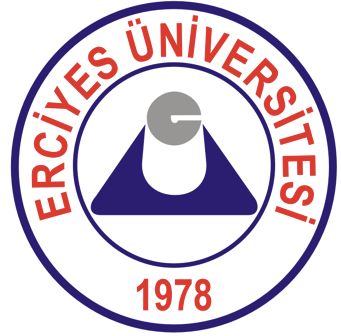 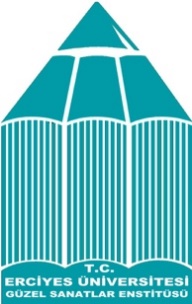 BİRİM İÇ DEĞERLENDİRME RAPORUGÜZEL SANATLAR ENSTİTÜSÜhttp://gse.erciyes.edu.tr38039 Kayseri/ TÜRKİYEHaziran 2016Kurum Hakkında BilgilerA.1 İletişim BilgileriEnstitü Müdürü: Yrd. Doç. Dr. Levent ÇORUHSanatlar Enstitüsü, Dahili Tel: 47800, E-posta: lcoruh@gmail.comEnstitü Müdür Yardımcıları: Yrd. Doç. Dr. Ebru ALPARSLANGüzel Sanatlar Enstitüsü, Dahili Tel: 47800, E-posta: ebrualparslan06@gmail.comEnstitü Sekreteri: Satılmış BAŞARAN Güzel Sanatlar Enstitüsü, Dahili Tel: 47800, E-posta: sbasaran@erciyes.edu.trA.2 Tarihsel GelişimiEnstitümüz, 2006 yılından itibaren Müzik Anasanat ve Anabilim dallarında yüksek lisans ve doktora, Resim Anasanat dalında yüksek lisans ve sanatta yeterlik, Seramik Anasanat dalında yüksek lisans ve Heykel Anasanat dalında yüksek lisans (Sivas Cumhuriyet Üniversitesi Sosyal Bilimler Enstitüsü ortak program) programları ile Güzel Sanatlar Fakültesi giriş katında 5 büro ile hizmet vermeye başlamıştır.Yüksek Öğretim Kurulu’nun kararı doğrultusunda Seramik Anasanat dalı ve Heykel Anasanat dalı yüksek lisans programlarına öğretim üyesi eksikliğinden dolayı öğrenci alınamamaktadır. Müzik Anasanat ve Anabilim dallarında yüksek lisans ve doktora, Resim Anasanat dalında yüksek lisans ve sanatta yeterlik programlarında öğretim devam etmektedir.Haziran 2016 tarihi itibariyle Enstitümüzde 40 tezli yüksek lisans, 5 Sanatta Yeterlik ve 15 doktora programı öğrencisi eğitimine devam etmektedir. Kuruluşundan günümüze kadar 43 tezli yüksek lisans ve 1 doktora programından olmak üzere toplam 44 öğrenci lisansüstü programlarımızdan mezun olmuştur.Önümüzdeki eğitim öğretim yıllarında Güzel Sanatlar Fakültesi öğretim üyesi sayısının artması durumunda Resim, Müzik, Heykel ve Seramik anasanat ve anabilim dallarına öğrenci alınması, alınan öğrenci sayılarının artırılması, yeni anasanat dalları ve yeni programların açılması planlanmaktadır.Enstitümüz personeli: Müdür, Müdür Yardımcısı, Enstitü Sekreteri, 3 ÖYP li Araştırma Görevlisi ve 4 idari personelden oluşmaktadır.A.3 Misyon ve VizyonMisyonumuz;Enstitümüzün misyonu; güzel sanatların çeşitli alanlarına özgün eserlerle katkıda bulunabilecek sanatçılar yetiştirmek; çeşitli yayınlar, projeler ve etkinlikler ile toplumda sanatsal farkındalık yaratmak, güzel sanatların yaşamın içinde yer almasını, bu yolla yaratıcı değerlerin topluma katkıda bulunmasını sağlamaktır. Ayrıca enstitümüz, ulusal ve uluslararası düzeyde; araştırıcı, sorgulayıcı, çözümleyici düşünce yapısında, değişen dünya koşullarında güzel sanatlar ve tasarım alanlarında topluma liderlik yapabilecek, insani değerlere saygılı, alanında özgün sanat eserleri ve bilgi üreten, bunları paylaşarak toplumun günlük hayatıyla kaynaştıran, yaşam boyu eğitim ve gelişme sürecine katkıda bulunan bireyler yetiştirmeyi; sanat aracılığıyla kültürel farklılıkları, keşfetme yoluyla da artistik zekânın değerinin anlaşılmasını sağlamayı hedeflemektedir. Bunların yanında enstitümüz; üniversitelere ve serbest piyasadaki iş sektörlerine ve sanat merkezlerine, bilimsel ve sanatsal ölçütlere göre eğitilmiş nitelikli elemanlar ve sanatçılar yetiştirmeyi hedeflemektedir. Bu amaç doğrultusunda Güzel Sanatlar Enstitüsü; yurt içi ve yurt dışı kurumlarla işbirliği yapmakta, nitelikli öğrenci kabulünün ve sayısının artmasını desteklemekte, lisansüstü eğitim için gerekli her türlü alt yapının oluşumu için gayret sarf eder, yapılacak tez çalışmalarının ülkemiz önceliklerine yönelik olmasını ve projelerle desteklenmesini teşvik eder, lisansüstü öğrencilerin disiplinler arası yetişmesini sağlayacak şekilde düzenlemeler yapmaktadır. Ayrıca, disiplinler arası araştırma faaliyetlerinin zenginleşmesi için uğraşır ve sanayi ve diğer sektörler ile ortak projeleri destekler.Vizyonumuz;Güzel sanatlar Enstitüsünün vizyonu; güzel sanatlar alanında yaratıcı faaliyetler ile topluma hizmet eden, Erciyes Üniversitesi’nin, eğitim ve araştırmalarıyla ulusal ve uluslararası düzeyde saygın ve tercih edilen bir dünya üniversitesi olma hedefine paralel olarak, dünya standartlarında eğitim veren bir kurum olmayı hedeflemektedir. Bu bağlamda vizyonumuz; Bilimsel saygınlığı ve yaratıcı faaliyetleri ile bilim, güzel sanatlar ve tasarım alanında ulusal ve uluslararası düzeyde tanınan;Özgün düşünce ve çalışmaları ile kendi sahasında önder bireyler yetiştiren ve bu bireyleri bünyesinde barındıran; Eğiticilerin eğitiminin sürdürüldüğü programları uygulayan; ortaya koyabildiği ve yaratıcılıklarının desteklendiği, öğrenci merkezli, ulusal çıkar ve değerlerin bilinç ve sorumluluğunda üstün nitelikli eğitim veren;Katılım, şeffaflık ve ölçülebilirlik odaklı kurumsallaşmasını geliştirebilen;Toplumun hızlı değişim ve gelişim sürecinde, iletişim araçları ile halka hizmet ve yaşam boyu eğitim hedeflerini yayarak etkili rol alabilen;Paydaşları ile karşılıklı etkileşim içinde, dönüte dayalı hedefler doğrultusunda değişime açık alt yapıya sahip;Evrensel akademik ve etik değerlerden ödün vermeyen bir yönetim anlayışının benimsendiği; öğretim üyelerinin araştırma ve geliştirme çalışmalarını kolaylaştıracak ve disiplinler arası çalışmalarla sanata katkılarını arttıracak ortamların oluşturulmasını sağlayan;Mensubu olmakla gurur duyulan bir enstitü olmaktır.Vizyonumuz; ileri ve uluslararası düzeyde, ülkenin dünya literatüründeki rekabet gücünü arttıracak bilimsel ve sanatsal araştırmaları destekleyen, üniversitelere öğretim üyesi yetiştiren, nitelikli ve kariyer yapmış üretken araştırmacılar ve sanatçılar yetiştiren, evrensel ve çağdaş gelişmeye katkıda bulunan, kaynakları etkin kullanan, bilim ve sanat alanında seçkin bir kurum olmaktır.A.4 Eğitim- Öğretim Sunan Birimleria. Müzik Anasanat Dalı (Yüksek Lisans)b. Müzik Bilimleri Bölümü (Doktora)c. Resim Anasanat Dalı (Yüksek Lisans, Sanatta Yeterlik)A.5 Araştırma Faaliyetlerin Yürütüldüğü BirimleriAraştırma faaliyetleri yürütülen birimimiz yoktur.A.6 İyileştirmeye Yönelik ÇalışmalarBirimimiz tarafından oluşturulan ilk iç değerlendirme raporudur.B. Kalite Güvencesi SistemiEnstitümüz eğitim- öğretim faaliyetleri Güzel Sanatlar Fakültesi öğretim üyeleri(ilgili anabilim/anasanat dalı) tarafından yürütülmektedir. Ayrıca sınıf, laboratuvar, atölye gibi fiziki donanım ve ihtiyaçlar konusunda Güzel Sanatlar Fakültesi kaynaklarından yararlanılmaktadır. Güzel Sanatlar Fakültesi Fakültesi’nin nitelikli akademik personel, fiziki donanım ve teknik altyapı açısından güçlendirilmesine bağlı olarak Enstitümüz de daha nitelikli kurum haline dönüşecektir. Enstitümüzde görevli anabilim/anasanat dalı başkanları ve öğretim üyeleri ile yapılan karşılıklı görüşmelerle elde edilen veriler ve geri dönütler sonucunda eğitim- öğretim süreci ile ilgili aksaklıklar tespit edilerek iyileştirilmesine çalışılmakta, öğrenci ve akademik personelin şikâyet ve dilekleri dikkate alınmaktadır.Enstitü bünyesinde akademik kadro olmaması nedeniyle Birim Kalite Komisyonu; Enstitü Müdürü, Müdür Yardımcısı ve Enstitü Sekreteri’nden oluşturulmuştur.C. Eğitim ÖğretimC.1 Programların Tasarımı ve OnayıProgramların eğitim amaçlarının belirlenmesinde ve eğitim programının tasarımında TYYÇ uyumu göz önünde tutularak diğer enstitülerden temin edilen bilgi ve belgeleri de dikkate alarak ilgili anabilim/ anasanat dallarının akademik kurullarında yapılan tartışmaların sonuçları esas alınır.Programların oluşturulması anasanat/anabilim dalı görüşü doğrultusunda ilgili kurulların onayına sunularak uygulamaya konur. Her öğretim yılı sonunda yapılan bölüm ve Enstitü akademik kurullarında belirlenen aksamalar ve ihtiyaçlar göz önünde bulundurularak programlarda iyileştirme yapılır.Bu bilgiler kamuoyu ile paylaşılmamaktadır.C.2 Öğrenci Merkezli Öğrenme, Öğretme ve DeğerlendirmeEnstitümüz bünyesinde dersler teorik ve uygulamalı yapıldığından; uygulamaların da iş yüklerine (AKTS) dâhil edilmektedir.C.3 Öğrencinin Kabulü ve Gelişimi Tanınma ve SertifikalandırmaÖğrencinin kabulü ile ilgili tüm süreçlerde açık ve tutarlı kriterler uygulanmaktadır.Yeni öğrencilerin kuruma/ programa uyumlarının sağlanması için kurum ve programlarla ilgili ihtiyaç duyulan bilgilere göre hazırlanmış açıklayıcı bir kitapçık kendilerine verilmektedir. Ayrıca öğretim yılı başında küçük toplantılar yapılarak ön bilgi verilmektedir.Başarılı ve nitelikli öğrencilerin kurumda kalabilmesi için imkânlar ölçüsünde akademik kadrolara başvurması teşvik edilmektedir. Akademik danışmanlık sistemi gün geçtikçe daha iyiye doğru gitmektedir.C.4 Eğitim Öğretim KadrosuEğitim- öğretim sürecini etkin şekilde yürütebilmek için asgari şartlar sağlanmaktadır. Daha etkin olabilmesi için Güzel Sanatlar Fakültesi’nin akademik kadrosu sayı ve niteliğinin artırılmasına bağlıdır.Birime dışarıdan ders vermek üzere öğretim elemanı seçimi; birimin ihtiyacı doğrultusunda sahasında etkili ve yetkili kişiler belirlenerek bunlar içinden ilgili kurullarımızca seçilen kişiler davet edilmekte kabul edenler için bürokratik işlemler yerine getirilerek ders vermeleri sağlanmaktadır.C.5 Öğrenme Kaynakları, Erişilebilirlik ve DesteklerEğitim- öğretim Güzel Sanatlar Fakültesi mekanlarında yapılmakta olup asgari şartları taşımaktadır.Öğrencilerimize mesleki gelişim ve kariyer planlamasına yönelik olarak sanat alanında yapılan icraların, sergilerin, bienallerin ve çalıştayların duyuruları yapılmakta bunlara katılımları sağlanmaya çalışılmaktadır.Öğrencilere yönelik olarak psikolojik rehberlik,   sağlık hizmeti, sosyal ve sportif alanların sağlanması Üniversitemiz yetkili organlarınca yerine getirilmektedir.C.6 Programların Sürekli İzlenmesi ve GüncellenmesiEğitim öğretim süresi içinde öğrenci ve öğretim elemanlarından gelen şikayetler, öneriler, bilimsel toplantılarda ortaya konulan veriler ve piyasada iş yapan sanatçıların önerileri  her öğretim yılı sonunda akademik kurullarımızda değerlendirilerek bir sonraki öğretim yılında uygulamaya konacak şekilde yönetmelik kurallarına uygum olarak programlar güncellenmektedir.Ç. Araştırma ve GeliştirmeÇ.1 Araştırma Stratejisi ve HedefleriEnstitümüzün araştırma stratejisi, hedefleri ve bu hedeflerin gerçekleştirilmesi tamamen Güzel Sanatlar Fakültesi’ne bağımlıdır. Ç.2 Araştırma KaynaklarıEnstitümüzün fiziki/ teknik altyapısı ve mali kaynakları araştırma öncelikleri için yeterli sayılmaz. Ç.3 Araştırma KadrosuEnstitümüz bünyesinde araştırmaya yönelik henüz bir kadro oluşturulamamıştır.Ç.4 Araştırma Performansının İzlenmesi ve İyileştirilmesiEnstitümüz bünyesinde araştırma performansının değerlendirilmesi, izlenmesi ve iyileştirilmesine yönelik bir mekanizma henüz bulunmamaktadır.D. Yönetim SistemiD.1 Yönetim ve İdari Birimlerin YapısıEnstitümüzün, yönetim ve idari yapılanmasında benimsediği bir yöntem yoktur. Üniversitemiz yönetiminin yöntemleri doğrultusunda hareket edilmektedir.D.2 Kaynakların Yönetimiİnsan kaynaklarını yönetimi etkin olarak gerçekleşmemektedir. Çeşitli birimlerde görevlendirilen personelin mesleki bilgisinin artırılması konusunda programlı bir çalışma yapılmamaktadır. Ancak gelişen şartlara uygun olarak mecburi uyum sağlanmaya çalışılmaktadır.D.3 Bilgi Yönetim SistemiBu konuda sistemli bir çalışma var denilemez.D.4 Kurum Dışından Tedarik Edilen Hizmetlerin KalitesiBirim dışından alınan idari ve destek hizmetlerinin tedarik edilmesi Üniversitemiz yönetimi tarafından yapılmaktadır.D.5 Kamuoyunu BilgilendirmeKamuoyunu bilgilendirmeye yönelik programlı bir çalışmamız yoktur.D.6 Yönetimin Etkinliği ve Hesap VerebilirliğiEnstitümüz, Kalite güvence sistemini, mevcut yönetim ve idari sistemini, yöneticilerin liderlik özelliklerini ve verimliliklerini ölçme ve izlemeye imkân tanıyan bir sistemimiz yoktur.E. Sonuç ve DeğerlendirmeEnstitümüz bu güne kadar bir iç ya da dış değerlendirme sürecinden geçmemiştir.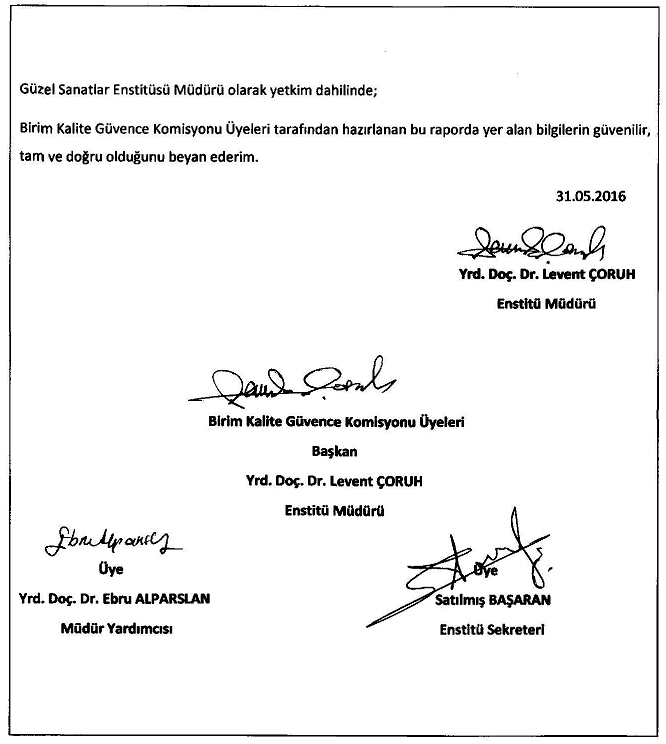 